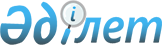 О внесении изменений в решение от 18 июня 2012 года №4 "О присвоении наименований безымянным улицам аулов Кумсай, Жамбыл, Шили, Терисбутак Кумсайского аульного округа Мугалжарского района"Решение акима Кумсайского сельского округа Мугалжарского района Актюбинской области от 26 ноября 2014 года № 9. Зарегистрировано Департаментом юстиции Актюбинской области 24 декабря 2014 года № 4111

      В соответствии с Конституционным Законом Республики Казахстан от 3 июля 2013 года № 121-V «О внесении изменений и дополнений в Конституционный закон Республики Казахстан и в некоторые законодательные акты Республики Казахстан по вопросам исключения противоречий, пробелов, коллизий между нормами права различных законодательных актов и норм, способствующих совершению коррупционных правонарушений», статьей 35 Закона Республики Казахстан от 23 января 2001 года № 148 «О местном государственном управлении и самоуправлении в Республике Казахстан» аким Кумсайского сельского округа РЕШИЛ:

       1. 

Внести в решение акима Кумсайского сельского округа от 18 июня 2012 года №4 «О присвоении наименований безымянным улицам аулов Кумсай, Жамбыл, Шили, Терисбутак, Кумсайского аульного округа Мугалжарского района» (зарегистрировано в реестре государственной регистрации нормативных правовых актов за № 3-9-172, опубликовано 26 июля 2012 года в районной газете «Мугалжар») следующие изменения:

      в заголовке и по всему тексту решения на русском языке слова «аулов», «аульного», «ауле» заменить словами «сел», «сельского», «селе».

      2. 

Настоящее решение вводится в действие по истечении десяти календарных дней после дня его первого официального опубликования.

 

 
					© 2012. РГП на ПХВ «Институт законодательства и правовой информации Республики Казахстан» Министерства юстиции Республики Казахстан
				      Аким Кумсайского сельского округаТелегенов И.И.